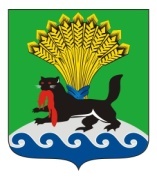 РОССИЙСКАЯ ФЕДЕРАЦИЯИРКУТСКАЯ ОБЛАСТЬИРКУТСКОЕ РАЙОННОЕ МУНИЦИПАЛЬНОЕ ОБРАЗОВАНИЕАДМИНИСТРАЦИЯПОСТАНОВЛЕНИЕот «__14___»______12________ 2017_г.					            №_616_____О прекращении права постоянного (бессрочного) пользования земельным участком муниципальному дошкольному общеобразовательному учреждению Иркутского районного муниципального образования «Максимовский детский сад»В связи с изъятием из оперативного управления муниципального дошкольного общеобразовательного учреждения Иркутского районного муниципального образования «Максимовский детский сад» (далее – МДОУ ИРМО «Максимовский детский сад») здания детского сада, расположенного по адресу: Иркутская область, Иркутский район, с. Максимовщина, ул. Партизанская, рассмотрев заявление  заведующей МДОУ ИРМО «Максимовский детский сад» (ОГРН 1033802454443, ИНН 3827012248) о прекращении постоянного (бессрочного) пользования земельным участком, руководствуясь ст. ст. 45, 53 Земельного кодекса Российской Федерации от 25.10.2001  № 136-ФЗ, ст. ст. 39, 45, 54 Устава Иркутского районного муниципального образования, администрация Иркутского районного муниципального образованияПОСТАНОВЛЯЕТ:Прекратить право постоянного (бессрочного) пользования МДОУ ИРМО «Максимовский детский сад» земельным участком с кадастровым номером 38:06:130201:767, площадью 2631 кв. м., из земель населенных пунктов Максимовского муниципального образования для эксплуатации здания детского сада расположенного по адресу: Иркутская область, Иркутский район, с. Максимовщина, ул. Партизанская.Признать утратившим силу постановление мэра Иркутского районного муниципального образования от 10.11.2009 № 7960 «О предоставлении в постоянное (бессрочное) пользование земельного участка по адресу: Иркутская область, Иркутский район, с. Максимовщина, ул. Партизанская».Комитету по управлению муниципальным имуществом и жизнеобеспечению администрации Иркутского районного муниципального образования в недельный срок со дня издания постановления обратиться в орган, осуществляющий государственную регистрацию прав на недвижимое имущество и сделок с ним, для государственной регистрации прекращения права постоянного (бессрочного) пользования земельным участком.Архивному отделу организационно-контрольного управления администрации Иркутского районного муниципального образования внести в оригинал постановления Мэра Иркутского района от 10.11.2009 № 7960 «О предоставлении в постоянное (бессрочное) пользование земельного участка по адресу: Иркутская область, Иркутский район, с. Максимовщина, ул. Партизанская» информацию о  признании акта утратившим силу.Разместить настоящее постановление на официальном сайте Иркутского районного муниципального образования  www.irkraion.ru.Контроль исполнения постановления возложить на заместителя Мэра района.  Мэр  района  			                                                                 Л.П. Фролов                            